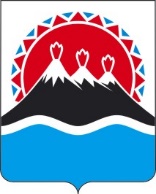 МИНИСТЕРСТВО ПО ЧРЕЗВЫЧАЙНЫМ СИТУАЦИЯМКАМЧАТСКОГО КРАЯПРИКАЗПРИКАЗЫВАЮ:1. Учредить нагрудный знак «За дальний полёт».2. Утвердить:1) Положение о нагрудном знаке «За дальний полёт» согласно приложению 1 к настоящему приказу;2) Описание нагрудного знака «За дальний полёт» согласно приложению 2 к настоящему приказу;3) Рисунок нагрудного знака «За дальний полёт» согласно приложению 3 к настоящему приказу;4) Описание бланка удостоверения к нагрудному знаку «За дальний полёт» согласно приложению 4 к настоящему приказу;5) Рисунок бланка удостоверения к нагрудному знаку «За дальний полёт» согласно приложению 5 к настоящему приказу.3. Признать утратившим силу приказ Министерства специальных программ Камчатского края от 26.02.2021 № 32-П «Об учреждении нагрудного знака                     «За дальний полёт».4. Настоящий приказ вступает в силу после дня его официального опубликования.Приложение 1 к приказу Министерствапо чрезвычайным ситуациям Камчатского краяПоложениео нагрудном знаке «За дальний полёт»1. Настоящее Положение о нагрудном знаке «За дальний полёт» (далее – Положение) устанавливает правила награждения нагрудным знаком                    «За дальний полёт» (далее – нагрудный знак).2. Нагрудным знаком награждаются лица, принявшие участие в предупреждении и ликвидации чрезвычайных ситуаций природного и техногенного характера, тушении природных пожаров, мониторинге природных и техногенных угроз в удалённых и труднодоступных районах Камчатского края с применением авиации независимо от ведомственной принадлежности воздушных судов, при этом общая протяженность маршрута полёта должна составлять не менее 1000 (одной тысячи) километров.3. Решение о награждении нагрудным знаком принимается Министром по чрезвычайным ситуациям Камчатского края и оформляется приказом Министерства по чрезвычайным ситуациям Камчатского края.4. На каждого претендента к награждению нагрудным знаком оформляется представление к награждению нагрудным знаком (далее – представление) в соответствии с приложением к настоящему Положению.5. Представление вносится на имя Министра по чрезвычайным ситуациям Камчатского края не позднее чем за 20 календарных дней до предполагаемой даты вручения награды. 6. Представления могут вносить:1) заместители Министра по чрезвычайным ситуациям Камчатского края, начальники отделов Министерства по чрезвычайным ситуациям Камчатского края в отношении государственных гражданских служащих Министерства по чрезвычайным ситуациям Камчатского края; 2) руководители исполнительных органов Камчатского края, главы администраций городских и муниципальных округов и муниципальных районов в Камчатском крае в отношении государственных гражданских служащих и муниципальных служащих, а также работников организаций, находящихся в сфере их ведения;3) руководители организаций, подведомственных Министерству по чрезвычайным ситуациям Камчатского края, в отношении работников организаций;4) руководители иных органов государственной власти и организаций по согласованию с руководителями структурных подразделений Министерства по чрезвычайным ситуациям Камчатского края, осуществляющих взаимодействие (сотрудничающих) с соответствующими органами и организациями. 7. Подготовку проекта приказа Министерства по чрезвычайным ситуациям Камчатского края о награждении нагрудным знаком осуществляет консультант отдела организационно-правового обеспечения Министерства по чрезвычайным ситуациям Камчатского края после проверки наличия условий, оснований и правильности оформления представления. 8. Вручение нагрудного знака и удостоверения к нему производится в торжественной обстановке Министром по чрезвычайным ситуациям Камчатского края или лицом, уполномоченным на вручение.9. Лицам, награжденным нагрудным знаком, при вручении нагрудного знака выдается удостоверение установленной формы на право его ношения и выписка из приказа Министерства по чрезвычайным ситуациям Камчатского края о награждении.10. Нагрудный знак носится на правой стороне груди ниже государственных наград Российской Федерации, наград федеральных органов государственной власти и наград Камчатского края.11. Консультант отдела организационно-правового обеспечения Министерства по чрезвычайным ситуациям Камчатского края осуществляет персональный учёт лиц, награжденных нагрудным знаком.12. Основанием для отказа в награждении являются: недостоверность сведений, содержащихся в представлении, необоснованность представления к награждению.Отказ в награждении с обоснованием причин в течение 7 дней со дня его принятия направляется в адрес лица (органа, организации), внёсшего представление.13. Повторное награждение нагрудным знаком не производится.  Нагрудный знак при утере (поломке) повторно не выдаётся.14. Изготовление нагрудных знаков и бланков удостоверений к нему обеспечивает Министерство по чрезвычайным ситуациям Камчатского края.Расходы, связанные с изготовлением нагрудного знака, бланков удостоверений к нему осуществляются в пределах средств, предусмотренных в бюджете Камчатского края на соответствующий календарный год на содержание Министерства по чрезвычайным ситуациям Камчатского края.                                                      Приложение                      к Положению о нагрудном знаке                                                                   «За дальний полёт»ПРЕДСТАВЛЕНИЕк награждению нагрудным знаком «За дальний полёт»1. Фамилия, имя, отчество _________________________________________________________________________________________________________________________________________2. Место работы (службы), должность _______________________________________________________________________________________________________________________________3. Дата рождения _________________________________________________________________4. Образование, специальность (квалификация)________________________________________5. Домашний адрес, номер телефона_________________________________________________________________________________________________________________________________6. Стаж работы __________________________, в том числе в организации (отрасли)                    ________________________________________________________________________________7. Краткое описание маршрута и цели полёта, результатов проведенных мероприятий, за участие в которых предлагается награждение нагрудным знаком  ________________________________________________________________________________________________________________________________________________________________________________________________________________________________________________________________________________________________________________________________8. Предполагаемая дата, время, место проведения награждения (собрания трудового коллектива, иного торжественного мероприятия) _____________________________________ _______________________________________________________________________________________________________________________________________________________________     должность                            подпись                      Ф.И.О.«____» _____________ _____ г.Приложение 2 к приказу Министерствапо чрезвычайным ситуациям Камчатского краяОписаниенагрудного знака «За дальний полёт»1. Нагрудный знак изготавливается из латуни и имеет овальную форму высотой 45 мм и шириной 40 мм.2. Края нагрудного знака окаймлены венком золотистого цвета.3. На лицевой стороне нагрудного знака в центре стилизованное изображение глобуса с вписанным в него изображением территории Камчатского края (золотого цвета) и накладка в виде вертолета (белого цвета). Территория Камчатского края отмечена маршрутными точками с окантовкой линий маршрутных точек черной эмалью.4. В верхней части знака изображены: справа флаг Российской Федерации, слева – флаг Камчатского края.5. В нижней части нагрудного знака лента красного цвета (с окантовкой золотого цвета) соединяет лавровые ветви. В центре ленты надпись золотого цвета                               «ЗА ДАЛЬНИЙ ПОЛЁТ».6. Все изображения и надписи на нагрудном знаке рельефные.7. Знак крепится к одежде с помощью винта.Приложение 3 к приказу Министерствапо чрезвычайным ситуациям Камчатского краяРисунокнагрудного знака «За дальний полёт»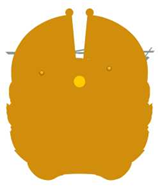 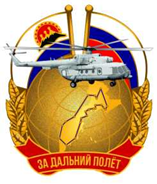 Приложение 4 к приказу Министерствапо чрезвычайным ситуациям Камчатского краяОписаниебланка удостоверения к нагрудному знаку «За дальний полёт»1. Бланк удостоверения в развернутом виде имеет форму книжки в твердой обложке размером 150 x 105 мм. Внешняя сторона – фиолетового цвета, внутренняя – белого цвета.2. Удостоверение к нагрудному знаку «За дальний полёт» изготовлено из бумаги плотностью 250 г/м2.3. На левой внутренней стороне удостоверения вверху имеется надпись золотым теснением «Министерство по чрезвычайным ситуациям Камчатского края» высотой 3 мм.4. На лицевой внешней стороне имеется надпись золотым тиснением «УДОСТОВЕРЕНИЕ» высотой 5 мм.5. Ниже, в центре левой стороны удостоверения имеется надпись золотым теснением «К НАГРУДНОМУ ЗНАКУ «ЗА ДАЛЬНИЙ ПОЛЁТ» высотой 5 мм.6. На левой внутренней стороне удостоверения по центру имеется изображение нагрудного знака «За дальний полёт».7. На правой внутренней стороне удостоверения по верхнему краю надпись фиолетового цвета «НАГРАЖДАЕТСЯ» высотой 5 мм, под ней три пустые строки с надписями под ними «фамилия», «имя», «отчество».8. Ниже следует надпись фиолетового цвета «НАГРУДНЫМ ЗНАКОМ «ЗА ДАЛЬНИЙ ПОЛЁТ» высотой 5 мм.Ниже: «Приказ от «__» ________ 20__ г. № ____».Ниже: «Министр по чрезвычайным   ситуациям Камчатского края       __________________   С.В. Лебедев                                                    М.П.                                                                                   ».                                                                                                                                     Приложение 5 к приказу Министерствапо чрезвычайным ситуациям Камчатского краяРисунокбланка удостоверения к нагрудному знаку «За дальний полёт»[Дата регистрации] № [Номер документа]г. Петропавловск-КамчатскийОб учреждении нагрудного знака «За дальний полёт»Министр[горизонтальный штамп подписи 1]                  С.В. Лебедевот[REGDATESTAMP]№[REGNUMSTAMP]от[REGDATESTAMP]№[REGNUMSTAMP]от[REGDATESTAMP]№[REGNUMSTAMP]от[REGDATESTAMP]№[REGNUMSTAMP]от[REGDATESTAMP]№[REGNUMSTAMP]Министерство по чрезвычайным ситуациям Камчатского краяУДОСТОВЕРЕНИЕК НАГРУДНОМУ ЗНАКУ«ЗА ДАЛЬНИЙ ПОЛЁТ»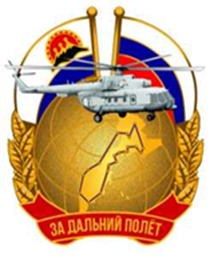 НАГРАЖДАЕТСЯ________________________________________фамилия________________________________________имя________________________________________отчествоНАГРУДНЫМ ЗНАКОМ«ЗА ДАЛЬНИЙ ПОЛЁТ»Приказ от «____» _____________________ 20__ г. № _________Министр по чрезвычайнымситуациям Камчатского края __________________ С.В. ЛебедевМ.П.